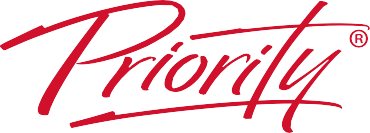 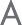 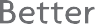 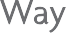 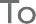 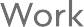 Impact Report - 2022WorkingSm@rt + Microsoft OutlookEach year, a questionnaire designed to explore the sustained behavioral changes resulting from WorkingSm@rt is issued to our “graduates”.  At the end of 2022, the feedback from 32,500 individuals from 2400 organizations around the world was summarized in this Impact Report.  When asked “How much time have you gained each day as a result of the WorkingSm@rt program?” the average response was +54 minutes per day per person.The following are a few of the companies and organizations that have participated in the evaluation since it was launched: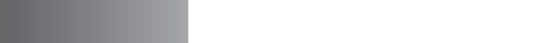 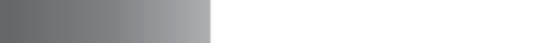 Air Canada Alcatel Lucent ARCOAstraZeneca Autodesk Baker Petrolite BechtelBell BMWChevronCitigroup DellDel Monte EMCEnbridge Pipelines FMCFrito Lay Home DepotHoneywell / Luscombe Intercontinental HotelsJaguar Land Rover KPMGLloyds Michelin Microsoft Nestlé Oracle Qualcomm PfizerSalesforce.comSiemensStandard Chartered Bank Teck Cominco Ltd.The Boeing Company Thyssenkrupp VerizonVISA Europe VMware Webex Xerox Corp.Essential Skills% Increase / ImprovementManaging Email and technology tools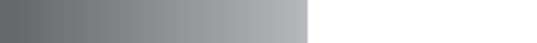 57%Tracking Communications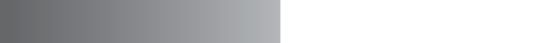 52%Managing Information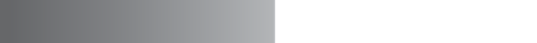 51%Finding Information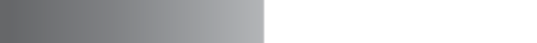 49%Planning and Organization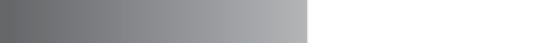 57%Delegating/Assigning work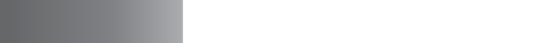 34%Getting results/following up from meetings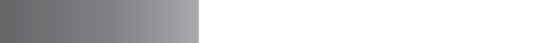 37%Stress reduction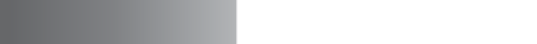 44%Improved teamwork35%Balancing work/life demands39%